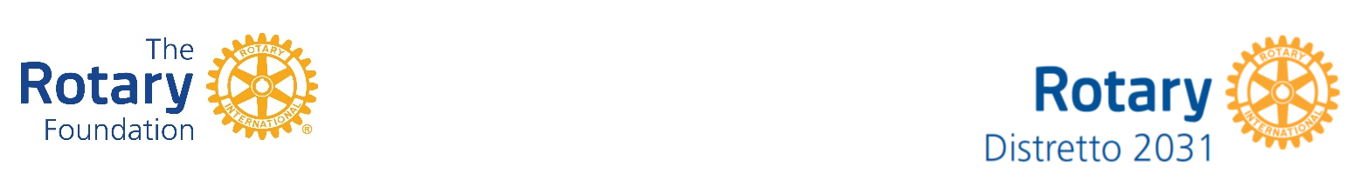 DICHIARAZIONE DI PRESA VISIONE - ROTARACTClub…………………………………………………………………………………………..A nome del Club, dichiariamo di aver ricevuto ed attentamente esaminato copia delle slide presentate nel corso del Seminario sulla Gestione delle Sovvenzioni della Rotary Foundation, ai fini della qualifica del Club ad ottenere, alle condizioni ivi precisate, i finanziamenti della Rotary Foundation.Il Presidente 2021-2022					Il Presidente 2022.2023Nome……………………….					Nome…………………………Firma………………………………………                                                                        Firma………………………………………..………………………………..		                                      ………………………………… Luogo			                             				Data Da restituire firmato e in formato PDF a genvivarelli@gmail.com –roberto.lucarelli@fastwbnet.it